CMG Canada Conference - April 24th-25th 2018   TORONTO		Final AGENDALOCATION:	C'est What Brew/Vin Pub Restaurant, 67 Front Street East, Toronto.                        	Map available at http://www.cestwhat.com/directions  TIME:		8:30a.m. - 5:00 p.m. ATTIRE:	Business attire or Business casual (hard-soled shoes, slacks, collared shirt) If this program is not of interest to you, please pass it on to the appropriate group within your organization, or have them visit CMG Canada at http://cmgcanada.altervista.org/index.htmlSponsor for Tuesday Day 1 of 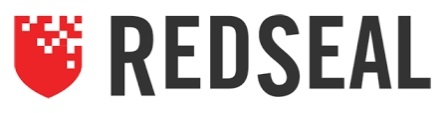 CMG Canada’s Spring 2 day Conference is DAY 1: Tuesday April 24th 2018 Day 1 (April 24th) 8:30 AM	Continental Breakfast9:00 AM	Conference Opening RemarksPeter Livingston – Co Chair/Webmaster, CMG Canada.9:05 AM 	Capacity Management Essentials: a Framework for Capacity Analysis 		Debbie Sheetz, MBI Solutions What are the essential steps of a Capacity Analysis?  This is an introduction to the topic, focusing on the required elements. We begin with defining the purpose of the capacity study, analyze historical measurements, proceed to the ‘what-if’ phase, and report our results.  Actual capacity study content is used to illustrate the principles described.
 Debbie Sheetz joined the Capacity Practice of MBI Solutions, LLC as a Principal Consultant in August 2015.  She provides in and out-of-the-box solutions for capacity and performance questions as a Professional Service, specializing in Distributed Systems platforms and BMC Software’s Capacity Management software. Originally hired to work on the first version of BEST/1 at BGS Systems, she had 38 years of experience developing and supporting capacity and performance analysis software with BMC Software/BGS Systems. She provided applied solutions for performance analysis and capacity planning challenges for customers, partners, and BMC field consultants.  Based in Customer Support, she worked with product engineering and marketing on refining existing solutions and designing new solutions.  Prior to working on Distributed Systems performance management products, she had extensive involvement with AS/400 and mainframe product support and development.10:05 AM	Coffee10:15 AM	Expose Performance Bugs in Any Running Java Process		Erik Ostermueller  -  Fidelity W e have no decent monitoring” “We don’t have a license for the expensive APM tool.”  “JMX is not enabled.” “No profiler installed.” “That causes too much overhead.”  “I don’t have access to that environment.” Aren’t these excuses all too familiar?  They’re like defeatist IT poetry, complaining why it’s Impossible to find the root cause of that performance problem.  Indeed -- some performance bugs are extremely tough to detect and fix. But with mTDp (manual Thread Dump profiling), more so than any other platform (.NET, nodejs, Go, C++, COBOL, etc…), Java comes dangerously close to exposing performance bugs in any running process... not just those processes/JVMs meticulously configured with just the right visibility tools. How is this possible? By vastly expanding the number and types of problems that can be discovered with a simple thread dumps using the JDK’s jstack utility, available in any running JVM/JDK. This presentation will show you how!Erik Ostermueller is the author of Troubleshooting Java Performance.  He has spent the last 10 years tuning high-throughput Java financial systems in North and South America, Europe, and Asia. In 2011, he wrote a CMG paper entitled “How to Help Developers (Finally) Find Their Own Performance Defects”, that won Best Paper and the Mullen Award for best speaker. The proceeds of this award financed an eight-city speaking tour in the United States, Canada, the United Kingdom, and Italy. Ostermueller is the founder of heapSpank.org and wuqiSpank.org and a contributor to JMeter-Plugins and other open source projects.11:15 AM	Coffee (10 minutes)11:25 PM 	Top 7 Ways to Optimize Your Cloud 		Andy Walton  -   DensifyW hether your enterprise is moving existing processing out to a cloud PaaS solution or implementing green-field operations there, your finance folks and your executive are probably struggling with ‘sticker shock’. Why? Because most cloud services will optimize your footprint for a single service, not for the collection of services you’re standing up in dozens or hundreds of virtual systems. In this presentation, we’ll show you several ways to optimize your cloud footprint, reduce your cloud costs by up to 40% or even more, help your finance people and executives sleep better at night, and play the hero in your shop for at least a little while.Andy Walton has over 25 years of experience working for Information Technology vendors in the Enterprise Data Center and Telecommunications sectors. As Vice President of Technical Sales, he is responsible for the presales division within Densify, working with new prospects and business partners in presenting and demonstrating the unique value and functionality of Densify's service.Prior to his 11 years at Densify, Andy has held management, sales and technical roles at IBM, Think Dynamics, KANA Software, Octel Communications and Tandem Computers.Andy holds a Bachelor’s degree with Honours in Mathematics and Computer Science from the University of Waterloo.12:25 PM	Lunch ( on your own)2:00 PM	Measuring Your Network’s Resilience, On Prem and in the CloudRaymond Chan  -   RedSeal   (our sponsor of the day)	CMG guidelines will be suspended during this presentation to allow our sponsor to provide some 		product specific information.Raymond Chan is the Senior Consulting Engineer for REDSEAL Canada. 2:30PM	Coffee2:40 PM	Open Source Monitoring of Private/Public Cloud Environments Joe Calçada  -  IBM Canada      Everyone knows the benefits of leveraging public cloud offerings but now customers have the ability to create a truly hybrid cloud model. In this session you'll learn about excellent tools for monitoring these chaotic new workloads based on containers and microservices, in the context of a strategic new private cloud offering that allows businesses like yours to run a secure, managed on-prem cloud solution leveraging the latest in open source technologies.Joe Calçada worked for several years as a distributed performance monitoring specialist at Candle before that firm was acquired by IBM in 2004. Since then he has worked in various roles at IBM including IT Service Management Architect and DevOps Specialist. He enjoys working with the latest technologies and is now focused on a new private cloud offering based on open source technology. He enjoys playing video games and learning about spiritual enlightenment.3:40PM	Coffee3:50 PM	Security Metrics that Don’t Suck		Dr. Mike Lloyd  -   RedSeal   (our sponsor of the day)Security is an interesting discipline for those interested in measurement, since security is most easily defined as the absence of something bad happening.  Measuring the absence of something is not easy, and many different approaches have been tried.  This talk will cover the challenges, several failed approaches, and some successes based on a decade or so of work in network modeling and risk scoring.  Discussion and feedback is positively encouraged. Dr. Mike has more than 25 years of experience in the modeling and control of fast-moving, complex systems. He has been granted 21 patents on security, network assessment, and dynamic network control. Before joining RedSeal, he was Chief Technology Officer at RouteScience Technologies (acquired by Avaya), where he pioneered self-optimizing networks. Mike served as principal architect at Cisco on the technology used to overlay MPLS VPN services across service provider backbones. He joined Cisco through the acquisition of Netsys Technologies, where he was the senior network modeling engineer. Mike is a contributing member of the Forbes Technology Council. Mike holds a degree in mathematics from Trinity College, Dublin, Ireland, and a PhD in stochastic epidemic modeling from Heriot-Watt University, Edinburgh, Scotland.4:50 PM	Adjourn & Members Reception ( speakers invited)End Day 1 (April 24th) DAY 2: Wednesday April 25th 2018 Day 2 (April 25th) 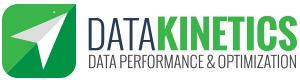 Sponsor for Wednesday Day 2 of CMG Canada’s Spring 2 day Conference is    8:30 AM	Continental Breakfast9:00 AM	Conference Opening RemarksPeter Livingston – Co Chair/Webmaster, CMG Canada.9:05 AM	IBM’s New z14 and LinuxONE Announcement Overview 		Jim Elliott   -   GlassHouse SystemsOn July 17, 2017, IBM announced the IBM z14 and then on September 12, 2017, IBM announced the LinuxONE Emperor II. On April 10, 2018, IBM announced the IBM z14 model ZR1 and the LinuxONE Rockhopper II. This session will provide a technical overview of these new servers.Jim Elliott   is a mainframe technical consultant at GlassHouse Systems Inc. Prior to joining GHS in February, 2016, he worked at IBM for nearly 43 years. Jim spent most of his career at IBM in technical roles and from 1992 until his retirement was the Product Manager for the mainframe operating systems in Canada. From May 1998 to December 2001 he was also the mainframe Product Manager for z/VM and z/VSE for IBM Americas where he led the launch of Linux on the mainframe. From January 2002 to May 2007 he was the Linux and Open Source leader for IBM Canada and then assumed a mainframe national sales role in May 2007. He is a graduate of the BC Institute of Technology, has co-authored over 20 IBM Redbooks, and is an active speaker on information technology across the US and Canada. He splits his time between Toronto and Vittoria, Ontario.10:05 AM	Coffee10:15 AM	IBM Z Batch Network Analyzer (zBNA) Tool  		Jim Elliott  -   GlassHouse SystemsThis presentation will discuss zBNA, a tool available to customers to help assess the impact to the Batch Window from implementing new technology options. zBNA has been updated to identify DFSMS Data Set Encryption and CF Encryption candidates, along with zHyperLink candidates. See how zBNA can help you assess your Batch workload and utilize the latest technology options. Jim Elliott   (see previous session for Jim’s Bio)11:15 AM	Coffee11:25 AM	Putting your z/OS Operational Data to Work 		Paul Hall  -   IBM Canada IBM Z Systems are very 'chatty' and produce huge quantities of log data but it has not always been easy to make use of this data for operational purposes.  SMF, syslog and application logs are generally used for 'after the fact' reporting and analysis and not 'real-time' monitoring and analysis.  New capabilities now allow you to consume and report on operational data in near real-time to identify and respond to conditions in the execution of the workload.  In this presentation I will show the type of dashboards that can be implemented and how to collect and analyze your z/OS operational data.Paul Hall is a IBM Z - Software Technical specialist with IBM Canada.  Paul has more than 30 years of IT experience with the majority of this time being spent in helping customers with their Z systems and z/OS business requirements.12:25 PM	Lunch (on your own)		Our sponsor of the day 02:00 PM	Cost Savings While Increasing Capacity 		John Baker  -  Data Kinetics     CMG guidelines will be suspended during this presentation to allow our sponsor to provide some 		product specific information.2:30 PM	Coffee02:40 PM	Flash vs. Flash: What’s In It For Me? 		John Baker   -   DKL  (DATA KINETICS)F lash. Is this the light on my camera, a plugin for my browser, or a superhero that runs really fast?  If you’re in IT, flash likely refers to something else: flash memory of some sort.  But even then, the term is both ubiquitous and vague.  The solid-state drive in your laptop; the new memory in your z14; your new “all flash” storage array.  These all boast “flash” technology that promises to make everything faster. Is this the promised land of I/O?  Take a stroll with John as we slow down the hype to explore the various implementations of flash technology and which, if any, can best speed up your datacenter.  And don’t worry; he won’t be wearing a red, spandex suit! John Baker has been working with mainframes for over 25 years as both a customer and consultant.  The vast majority of this time has focused on system and application performance.  Early in his performance career, John was tasked with migrating from Workload Manager (WLM) Compatibility Mode to Goal Mode.  This daunting exercise got him hooked on understanding why things do what they do in the mainframe.  He has assisted with datacenter consolidations and workload swaps – ensuring no down time – and was a key subject matter expert in designing and implementing one of the earliest and largest GDPS installations in the world (still running today).  John has been fortunate to further hone his performance expertise from the world's best: Dr. Pat Artis, Dr. Gilbert Houtekamer, Tom Beretvas, and his friend of many years, Peter Enrico. Through DataKinetics and Enterprise Performance Strategies, John provides critical performance and optimization software and services to the world's datacenters. John is on the board of directors of the Computer Measurement Group (CMG) and oversees the mainframe content at the annual conference.  He is a popular speaker at SHARE, GSE and IBM conferences as well as local user groups.  In his spare time, John enjoys pool, motorcycles, his dog, old port and a spirited political debate.  He lives with his family near Toronto, Canada.3:40 PM	Coffee3:50 PM	Developing Tools for Game Development: How to make tools that support your team 		Daniel Saulnier   -    Sheridan CollegeGame Development takes a lot of time and effort from people across multiple disciplines. Making tools for game development teams can drastically improve workflows saving time and money. However, when poorly made or not supported these tools can hinder development as much as help. This talk will cover what programmers can do to help make their tools successful.Daniel Saulnier is a freelance Technical Designer, specializing in developing game prototypes for companies. In his spare time he works and volunteers at programs around the GTA that work to teach programming and aspects of game development to kids.4:50 PM	Adjourn & Members Reception End Day 2  & End of ConferenceImportant CMG News and DatesCMG Canada NewsSpecial thanks to our April 2018 Conference sponsors, RedSeal and DataKinetics  We are very grateful for their support of the CMG cause and purpose, and their contributions both financially, and intellectually.This conference is the last of our meetings for the 2017/2018 year.  We thank you for your patronage and look forward to welcoming you back in our new year (2018/19) which officially begins September 1st 2018.  Our tentative seminar/conference dates for the year (2018/19) are as follows:Tuesday October 23rd 2018Tuesday February 26th 2019Tuesday April 23rd & Wednesday April 24th 2019CMG Canada membership is among the most affordable in the IT industry at CDN$100 per individual for the entire year.  Additional details and the membership form can be obtained from the membership link on the website.  Student discounts are available see membership page at our website http://cmgcanada.altervista.org/index.html  Please check the website http://cmgcanada.altervista.org/index.html for ongoing news, changes, past agendas, presentations, and other CMG related matters.  Also, the CMG Canada Board welcomes your questions and comments; they can be contacted as follows:Anthony Mungal 		– President [ amungal@acm.org ] Gabe Gewurtz 		– Treasurer [ ggewurtz@look.ca ]Don Melton 		– Membership [ meltond@acm.org ]Peter Livingston		– Co-Program Chairman [peter.livingston@bmo.com ] Jonathan Gladstone	–Co- Program Chairman [jonathan.gladstone@bmo.com ] John Slobodnik		–Co-Program Chairman [john.slobodnik@cogeco.com ] Peter Livingston		– Web Master [ peter.livingston@bmo.com ]We would be remiss to not include a few statements about the purpose and mission of CMG, so that it is easier to share this valuable affiliation with a colleague or friend.  It is quite common for people to circulate into, and out of, the sphere of applicability of CMG, and we certainly want to encourage those of you who felt that you have drifted out to acquaint your successor with the purpose of CMG.  Of course, those of you to whom CMG is still largely applicable, we continue to extend our warmest and sincerest welcome to you.  It has been constantly remarked, over the decades, by many “CMG long timers” that the most valuable affiliation of CMG lies in the networking and peer level expertise provided through the membership!!What is CMG? Globally, CMG is one of the most influential organizations in the data processing industry.  Further, it is highly recognized as the foremost voice in Performance, Capacity Planning, Systems management, and related disciplines.  Its purpose as defined in the overall charter statement includes the provision of:extensive introductory education for new professionals.information on emerging technology as well as methodologies for existing performance professionals.forums on the exchange of information, promotion of new ideas, and discussions of management information requirements.focus on practical applications and results oriented methodologies.encouragement for educational institutions to focus on the IT curriculum.Are you getting MeasureIT ?If you haven’t yet subscribed to MeasureIT, then you are definitely missing out on some great articles, both from the research and practical points of view, on some very timely and provoking topics.  MeasureIT is the Computer Measurement Group’s (CMG) free monthly newsletter, published the third week of each month (no issues in August or December). It is written by, and for, computer professionals. Check it out at http://www.cmg.org/measureit/ … and plan to submit a paper and/or attend “CloudXChange”, a one-day virtual conference by CMG on June 19, 2018. You can get more information or sign up to sponsor, present or attend at https://www.cmg.org/cloudxchange/. 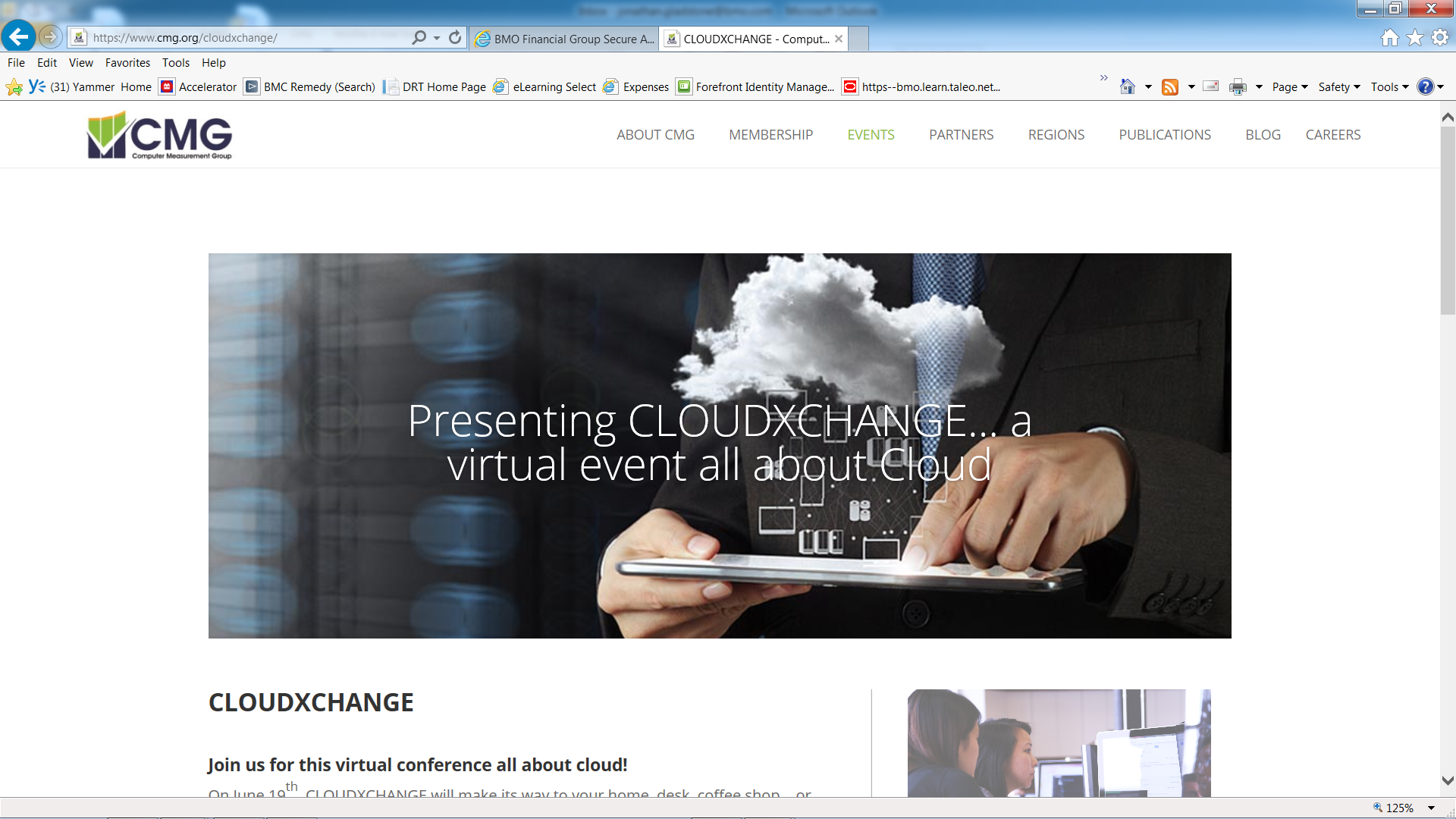 